ОФИЦИАЛЬНЫЕ ПАРТНЕРЫ – ГК «Спортмастер»,Госкомпания «Автодор», АО «Донаэродорстрой»,ООО «СБС групп» и ООО «Граф Суворов»ДОРОГИЕ ДРУЗЬЯ!ЛИГА КАДЕТСКОГО СПОРТА 17-22 мая проводит I Всероссийский военно-спортивный фестиваль имени генералиссимуса А.В. Суворова среди кадет по полиатлону (6-борье с бегом), армейскому тактико-стрелковому многоборью (АТСМ) и смотру строевой подготовки.I Всероссийский военно-спортивный фестивальимени генералиссимуса А.В. Суворова среди кадетпосвящен Празднику Весны и Труда, 77-й годовщине Победы в ВеликойОтечественной войне и детям-Героям, проводится в соответствиис программами развития «Полиатлона», «Армейского тактико-стрелковогомногоборья» и «Смотра строевой подготовки» в Российской Федерации!17 мая:13.15 – прибытие почетных гостей;14.00-14.30 – торжественная церемония открытия (построение 13.45, воспитанники в парадной форме со знаменами, руководители в военной форме или строгих костюмах).18-22 мая:09.00-18.00 – дни обучения и состязаний (соревнования проходят в соответствии с регламентами ГСК по каждому виду спорта и смотру строевой подготовки).22 мая:12.15 – прибытие команд;13.00-14.15 – 1-й этап награждения лучших команд, тренеров и участников (построение 12.45, воспитанники в парадной форме со знаменами, руководители в военной форме или строгих костюмах);14.15 – прибытие почетных гостей;15.00-15.45 – торжественная церемония закрытия и награждение победителей, ГСК и всех команд (построение 14.45, воспитанники в парадной форме со знаменами, руководители в военной форме или строгих костюмах).Исторические спортивные баталии среди кадет проводятся в войсковой части 61899 по адресу: г. Москва, пос. Мосрентген завода Мосрентген, ул. Героя России Соломатина, д.19, напротив левее вход в КПП №2 в/ч или, если будет закрыто, то обойти в/ч справа по ходу движения автобуса 300-350 м КПП №1.Как добраться до в/ч 61899:- метро ст. Румянцево автобусом №485 до ост ул. Героя России Соломатина, д.19.- метро ст. Саларьево автобусом №446 до ост. ул. Героя России Соломатина, д.19.- метро ст. Теплый стан автобусом №504 до ост. ул. Героя России Соломатина, д.19.В дни соревнований участников и гостей ожидают увлекательные мастер-классы!На соревнованиях осуществляется охрана общественного порядка и безопасности, а также – обеспечение медицинского сопровождения.Всероссийские соревнования проводятся в соответствии с Регламентом по организации и проведению официальных физкультурных и спортивных мероприятий на территории Российской Федерации в условиях сохранения рисков распространения COVID-19, утвержденным Минспортом России и Роспотребнадзором.Просьба о прибытии сообщить не позднее 15 мая. Если будете на автомобиле, то прошу выслать в СМС марку и госномер.Контактный телефон: 8 (925) 514-66-55 – Лига организатор кадетских соревнований, президент – Цой Дмитрий Вячеславович.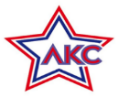 АНО «ЛИГА КАДЕТСКОГОСПОРТА»tsoy-2005@yandex.ruПРОГРАММА соревнований17-22 мая 2022 года:полиатлон (6-борье с бегом),армейское тактико-стрелковоемногоборье (АТСМ) и смотрстроевой подготовки